Reporting: Please see Sections A & B below to be completed by the Course Leader/Proposer. NEW COURSE PROPOSAL FORMNEW COURSE PROPOSAL FORM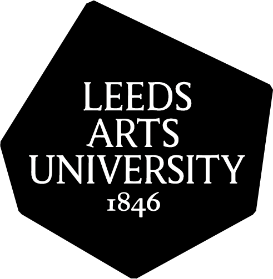 General Information General Information General Information Title of Proposed CourseProposerDateConsultation/ResearchWho has been consulted?What is the competition?What is the course?What type of employment?What is the target market?What evidence is there of demand?Strategic ObjectivesHow does the new course fit into the strategic plan?Resource Implications AccommodationCapital EquipmentStaffingConsumablesApprovalApprovalSMTDateAcademic BoardDateReporting: Section AReporting: Section ACourse NameQualification NameQualification Number (PMI to complete)Awarding BodyGuided Learning HoursReporting: Section BReporting: Section BDuration of Course Duration of Course Start DateEnd DateNo of YearsNo of Weeks Per YearTotal Hours Per WeekSection C (PMI Use Only)Section C (PMI Use Only)Section C (PMI Use Only)Course Reference No.Data Set Up ByDateSection DSection DCopies ToDate SentAdmissionsExaminationsFinanceMarketingHuman ResourcesReceptionStudent AdviceStudent Administration